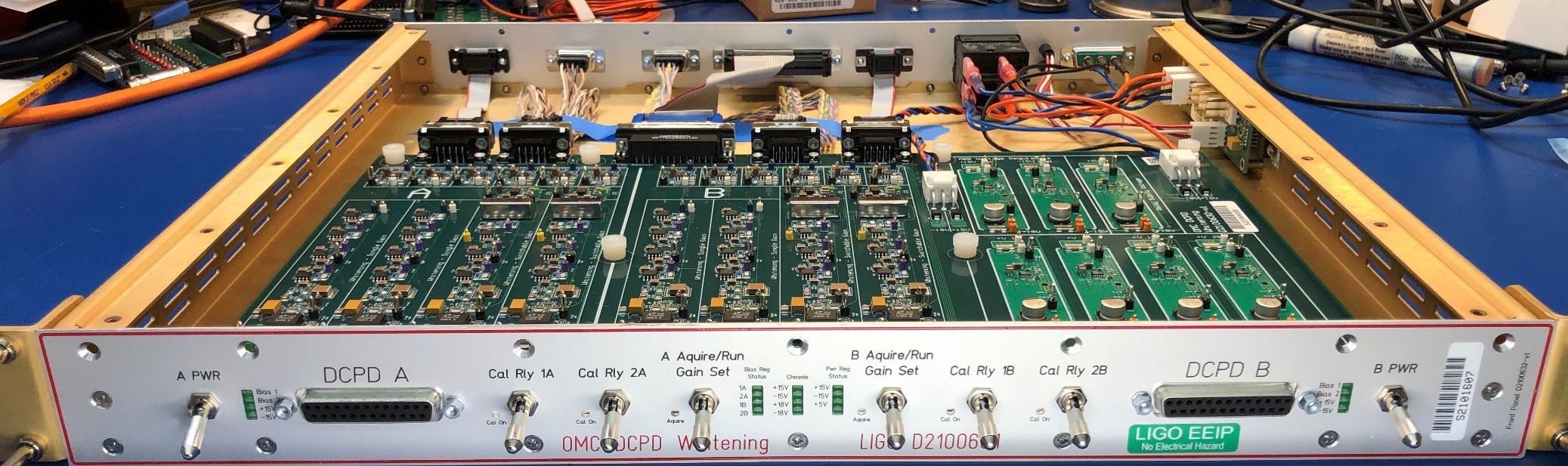 Figure 1: Front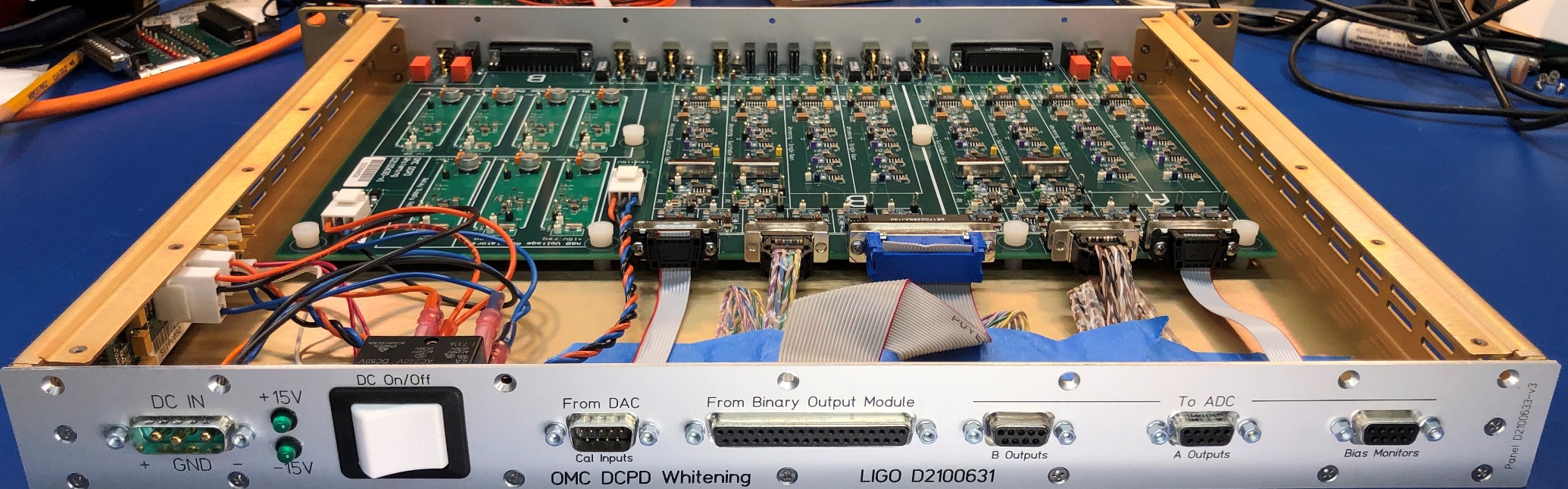 Figure 2: Rear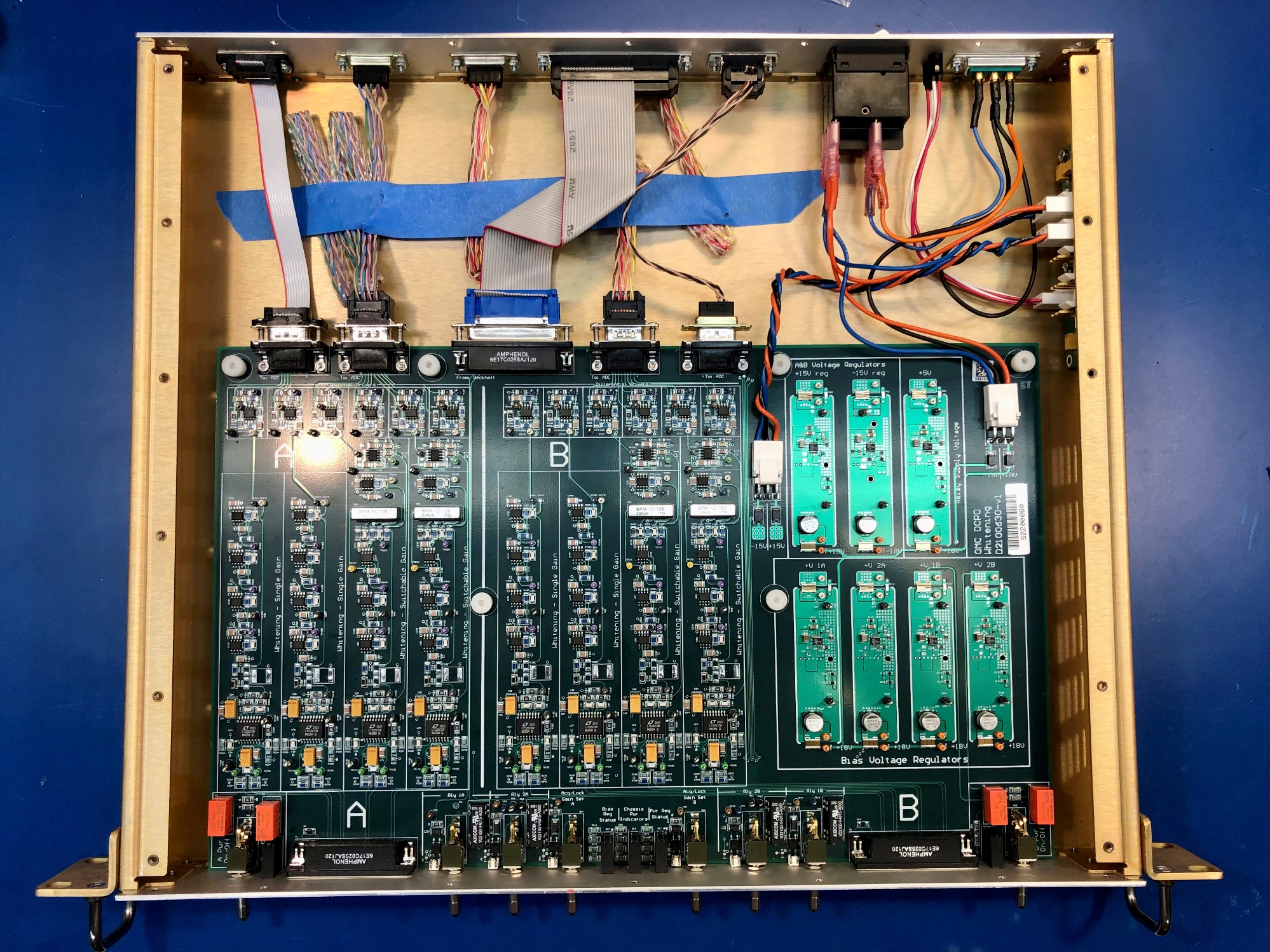 